Loterie Bayside Chrysler Dodge LtéeCette année encore, Bayside Chrysler Dodge Ltée lance une loterie dont le tirage aura lieu le 26 juin 2021. Le prix à gagner : Une voiture sport de marque Challenger R/T 392 50e anniversaire 2020 d’une valeur de plus de 82 000 $. Prix du billet : 100 $. Seulement 1 500 billets en circulation. Les profits de la loterie seront partagés entre la Fondation Communautaire, le CBPA et la Fondation des petits déjeuners. Si moins de 970 billets sont vendus en date du 26 juin 2021, le tirage sera plutôt un 50/50. Pour vous procurer un billet, communiquez avec la Fondation Communautaire de la Péninsule acadienne au 506-764-3364 ou par courriel à info@fondationcompa.com .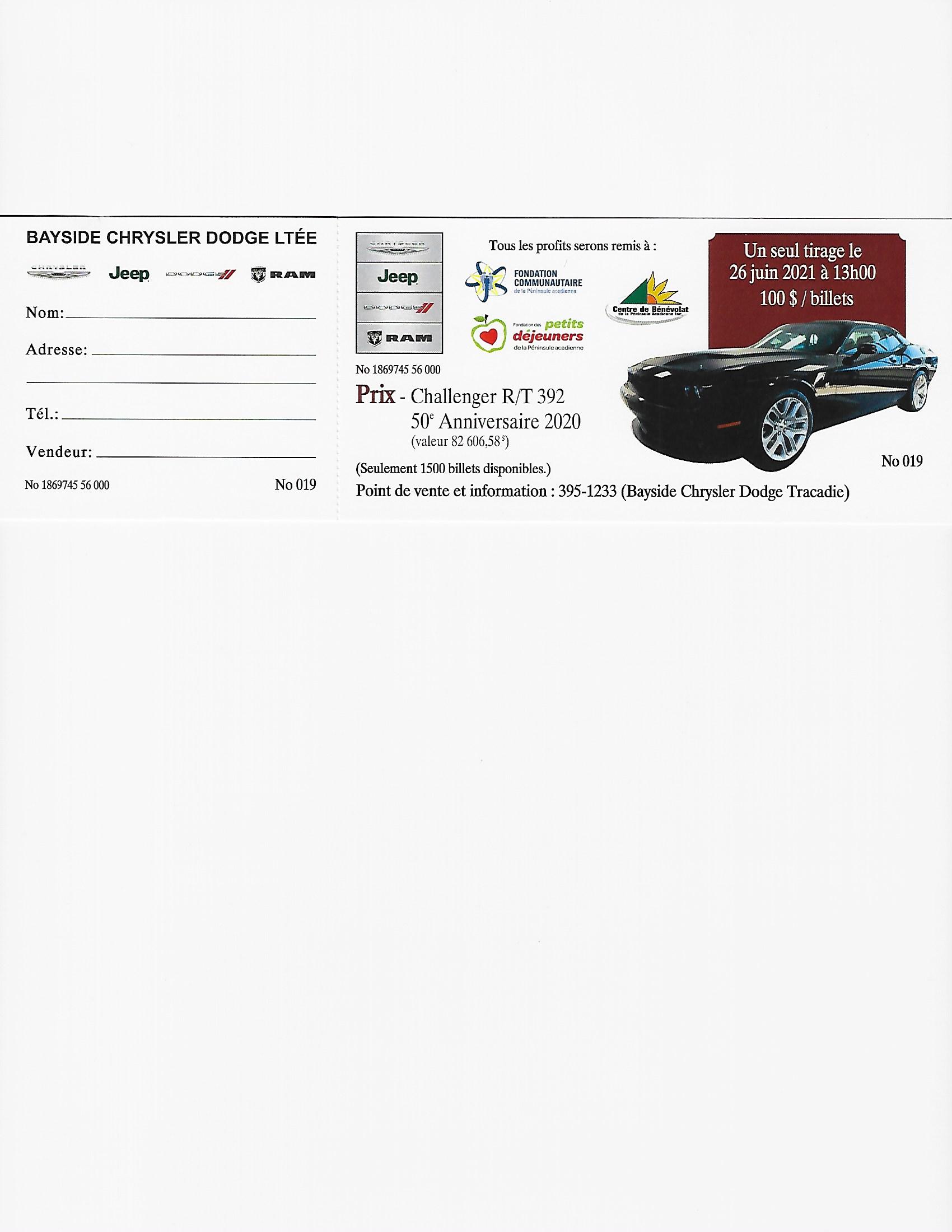 